АДМИНИСТРАЦИЯ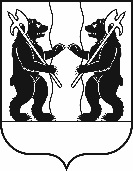 ЯРОСЛАВСКОГО МУНИЦИПАЛЬНОГО РАЙОНАПОСТАНОВЛЕНИЕ21.04.2020                                                                                                    № 793О внесении изменений в постановление Администрации ЯМР от 30.04.2013 № 1808 «О комиссии по соблюдению требований к служебному поведению и урегулированию конфликта интересов»Администрация района  п о с т а н о в л я е т:1. Внести в постановление Администрации Ярославского муниципального района от 30.04.2013 № 1808 «О комиссии по соблюдению требований к служебному поведению и урегулированию конфликта интересов» следующие изменения: 1.1. Дополнить пункт 2 абзацем вторым следующего содержания:«Установить, что в случаях не урегулированных утвержденным порядком работы комиссии по соблюдению требований к служебному поведению муниципальных служащих и урегулированию конфликта интересов на муниципальной службе в Ярославском муниципальном районе применяется Положение о комиссиях по соблюдению требований к служебному поведению и урегулированию конфликта интересов на государственной гражданской службе Ярославской области и муниципальной службе в Ярославской области, утвержденное Указом Губернатора Ярославской области от 31.01.2013 № 47 «О комиссиях по соблюдению требований к служебному поведению и урегулированию конфликта интересов.».1.2. Абзац первый пункта 13 порядка работы комиссии по соблюдению требований к служебному поведению муниципальных служащих и урегулированию конфликта интересов на муниципальной службе в Ярославском муниципальном изложить в следующей редакции:«Решения комиссии по вопросам, указанным в пункте 3 Порядка, принимаются открытым голосованием простым большинством голосов от присутствующих на заседании членов комиссии.».2.  Постановление вступает в силу со дня подписания.Глава Ярославскогомуниципального района                                                                 Н.В. ЗолотниковПервый заместитель ГлавыАдминистрации ЯМР  ________________   Н.Д. Степанов«       » апреля 2020г.Начальник управленияправового обеспечения имуниципального заказаАдминистрации ЯМР ___________________  О.Ю. Килипченко«      » апреля 2020г.Электронная копия сдана:                                            Т.А. Светлосонова, 25-19-13Направить: в дело – 2 экз.отд.против.коррупц.  – 1упр.правов.обеспеч.   -  1Всего:                           - 4